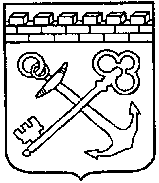 АДМИНИСТРАЦИЯ ЛЕНИНГРАДСКОЙ ОБЛАСТИКОМИТЕТ ПО ПРИРОДНЫМ РЕСУРСАМ ЛЕНИНГРАДСКОЙ ОБЛАСТИПРИКАЗ  от «___» ______________ 2021 года  № ____О внесении изменений в приказ Комитета по природным ресурсам Ленинградской области от 19 декабря 2009 года №120 «Об организации заготовки гражданами елей для новогодних праздников для собственных нужд на территории Ленинградской области»В целях приведения нормативных правовых актов Комитета по природным ресурсам Ленинградской области в соответствие с действующим законодательством приказываю:1. Внести в приказ Комитета по природным ресурсам Ленинградской области от 19 декабря 2009 года №120 «Об организации заготовки гражданами елей для новогодних праздников для собственных нужд на территории Ленинградской области» изменение, изложив приложение 2 к приказу (Форма. Договор купли-продажи на заготовку елей для новогодних праздников для собственных нужд) в редакции согласно приложению к настоящему приказу.2. Контроль за исполнением приказа возложить на первого заместителя председателя Комитета-начальника департамента лесного комплекса.Председатель Комитета                                                                  П.А. НемчиновПриложение № 1ДОГОВОРКУПЛИ-ПРОДАЖИ НА ЗАГОТОВКУ ЕЛЕЙДЛЯ НОВОГОДНИХ ПРАЗДНИКОВ ДЛЯ СОБСТВЕННЫХ НУЖД                                                               № _____    г. __________                                                                   «__» __________ 20__ года    Комитет по природным ресурсам Ленинградской области в лице ___________,действующего на основании доверенности от _________ года № _____, именуемый в дальнейшем Продавцом, с одной стороны, и ________________________________                                        (фамилия, имя, отчество гражданина)______________________________________________________________________,                    (документ, удостоверяющий личность)именуемый в дальнейшем Покупателем, с другой стороны,  заключили  настоящий Договор о нижеследующем:I. Предмет Договора    1.  По  настоящему  Договору  Продавец,  действующий  в  соответствии с областным  законом  от  13 ноября 2007 года № 160-оз, продает, а Покупатель безвозмездно  приобретает  ели  для  новогодних  праздников, местоположение которых указано в пункте 2 настоящего Договора.    2.  Лесной  участок  для  заготовки  елей  для  новогодних   праздников располагается на территории Ленинградской области ________________________.    3. Покупатель осуществляет заготовку елей для новогодних  праздников  в количестве 1 (одной) штуки размером до 3 (трех) метров.    4. Заготовка и вывозка ели  для  новогодних  праздников  осуществляется______________________________.         (дата заготовки и вывозки)II. Права, обязанности и ответственность Сторон    5.  Продавец  имеет  право вносить предложения о прекращении настоящего Договора  в  случаях  нарушения  Покупателем  утвержденных в соответствии с лесным  законодательством  правил  заготовки  недревесных  лесных ресурсов, утвержденных областным законом Ленинградской области от 13 ноября 2007 года№  160-оз  "О  порядке  заготовки  и  сбора  гражданами  недревесных лесных ресурсов  для  собственных  нужд",  правил  пожарной  безопасности в лесах, утвержденных  постановлением  Правительства Российской Федерации от 07 октября 2020 года № 1614,  и правил санитарной безопасности в лесах, утвержденных постановлением  Правительства  Российской  Федерации  от  09 декабря 2020 года № 2047.    6.  Продавец  обязан  указать  Покупателю  местоположение   продаваемых недревесных лесных ресурсов (елей для новогодних праздников).    7. Покупатель имеет право осуществлять заготовку  в  объемах  и  сроки, которые установлены настоящим Договором.    8. За неисполнение  или  ненадлежащее  исполнение  настоящего  Договора стороны несут ответственность в соответствии с законодательством Российской Федерации.III. Реквизиты и подписи сторон            Продавец                                                                  Покупатель(наименование, адрес, платежные реквизиты)      (Ф.И.О., адрес гражданина,Комитет по природным ресурсам                                             подпись)Ленинградской областиАдрес: 191124, Санкт-Петербург,пл. Растрелли, 2, лит. АИНН 7842354966 КПП 781401001____________________________            М.П.